ABB KLASSIKERN 2024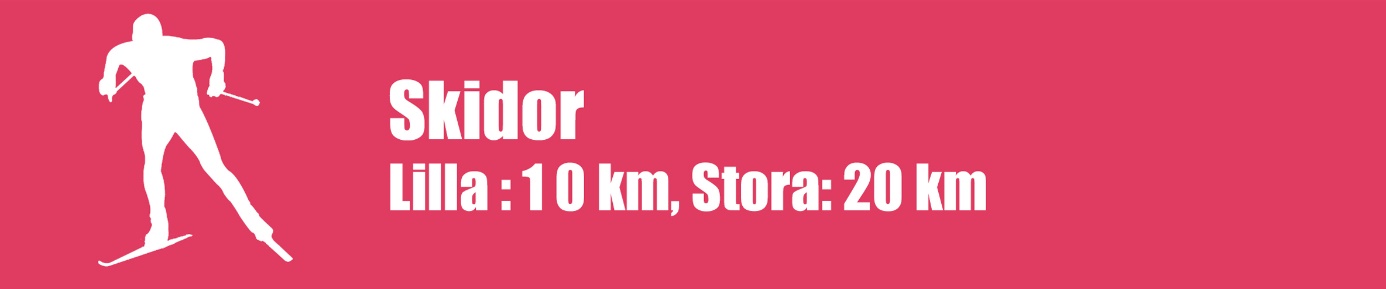 ABB IF Klassikerns arrangemangsdag för delmoment Skidor 2024 sker lördagen den 3 februari. Om man inte kan detta datum, kan man skida på distans. Skiddelmoments skidperiod är 1/1 - 31/3.Start/anmälan från kl 10.00 – 13.00 vidApalbyfotbollsplanerna/Rocklunda där spåren dragits för flackåkning, ta sikte på ABB IF flaggan!Vätskekontroller, bansträckning och km-info meddelas vid start. Vid mål serveras kaffe & bullar och blåbärssoppa.Parkering vid Västerås Arena, Vasagatan 89.Anmälan via mail: info@abbif.se, senast 30/1 (detta för att veta hur mycket blåbärssoppa vi ska värma).Bansträckning Lilla Klassikern 10 km, Stora Klassikern 20 km Vid mål serveras kaffe & bullar och blåbärssoppa.Väljer man skida på konstsnöbanan löser man en skidbiljett för att skida i det spåret! Dagkort kan betalas med Swish 123 677 99 12 vid starten. Dagkort vuxna (21 år och äldre) 69 kronor.Ni som har säsongskort medtag detta.På ABB IF:s hem sida finns karta på skidspår Rocklunda/Rönnby/LimstaABB Klassikerns Stora Diplom genomför man 4 långa delmoment under året 2024. ABB Klassikerns Lilla Diplom genomför man 4 delmoment med en eller flera korta sträckor. ABB Klassikerns Stora Diplom genomför man 4 långa delmoment under året 2023. ABB Klassikerns Lilla Diplom genomför man 4 delmoment med en eller flera korta sträckor. 